وصف المقرر :					      	Module Description          أهداف المقرر :					Module Aims                                 مخرجات التعليم: (الفهم والمعرفة والمهارات الذهنية والعملية)Learning Outcomes (Comprehension- Knowledge-intellectual and practical skills)   يفترض بالطالب بعد دراسته لهذه المقرر أن يكون قادرا على:By the end of this course, students should be able to :محتوى المقرر : (تتم التعبئة باللغة المعتمدة في التدريس)Module Contents:  (fill in using the language of instruction)الكتاب المقرر والمراجع المساندة: (تتم التعبئة بلغة الكتاب الذي يدرس)Textbooks and reference books: (fill in using the language of the textbook)Online Referenceshttp://www.ict4lt.orghttp://www.gse.uci.eduملاحظة: يمكن إضافة مراجع أخرى بحيث لا تتجاوز 3 مراجع على الأكثر.NB: You can add a maximum of 3 reference books.اسم المقرر:رقم المقرر:اسم ورقم المتطلب السابق:مستوى المقرر:الساعات المعتمدة:Computer Assisted Language Learning -1 (CALL-1)Computer Assisted Language Learning -1 (CALL-1)Module Title:ENG 211ENG 211Module ID:NoneNonePrerequisite:33Level:33Credit Hours:This course provides students with a fundamental understanding of the principles underlying the use of computer technology in language learning and teaching as well as hands-on activities of designing and producing computer assisted language learning (CALL) programs and materials. The course will be delivered in a practical modality together with adequate theoretical input.In addition to the discussions that will take place in the classroom and via e-mail, students will have to present the required assignments and practical projects. Instruction includes as well hands-on experience in the computer lab so that students learn the required skills by seeing and then doing. Assignments, tests, quizzes, student’s active participation in class activities and practical projects are the tools that may be used to assess student’s achievement of the objectives of the course.1Understand how computer technology can be integrated into language learning and teaching.12Critically evaluate language learning software and websites23Use generic software effectively in language learning context.34Design and produce simple level Web and CD-ROM based language learning programs and activities.41Understand the general operating principles of electronic technologies, hardware and software. 12Use current computer applications and other CALL resources for learning English as a second / foreign Language.23 Design and integrate simple computer and Web based activities for learning a foreign language.34Think independently to communicate, listen, negotiate, and evaluate their strengths and weaknesses as members of a team.4قائمة الموضوعات(Subjects)عدد الأسابيع(Weeks)ساعات التدريس (Hours) Introduction to Computer Assisted Language Learning 26Computer Basics (Hardware and Software)26Generic software (e.g., word-processors – power-point)26The Internet Basics and Web Resources39Multimedia CALL and Evaluation of CALL 26Types of CALL related Materials/Activities39اسم الكتاب المقررTextbook titleMaterials (paper/electronic) collated and adapted from multiple sources. There is not any prescribed text book for this course.اسم المؤلف (رئيسي)Author's Nameاسم الناشرPublisherسنة النشرPublishing Yearاسم المرجع (1)Reference (1)Technology and Teaching English Language Learners.   اسم المؤلفAuthor's NameButler-Pascoe, M. E. & Wiburg, K. M.اسم الناشرPublisherBoston, MA: Allyn and Bacon, Pearson Education.سنة النشرPublishing Year2003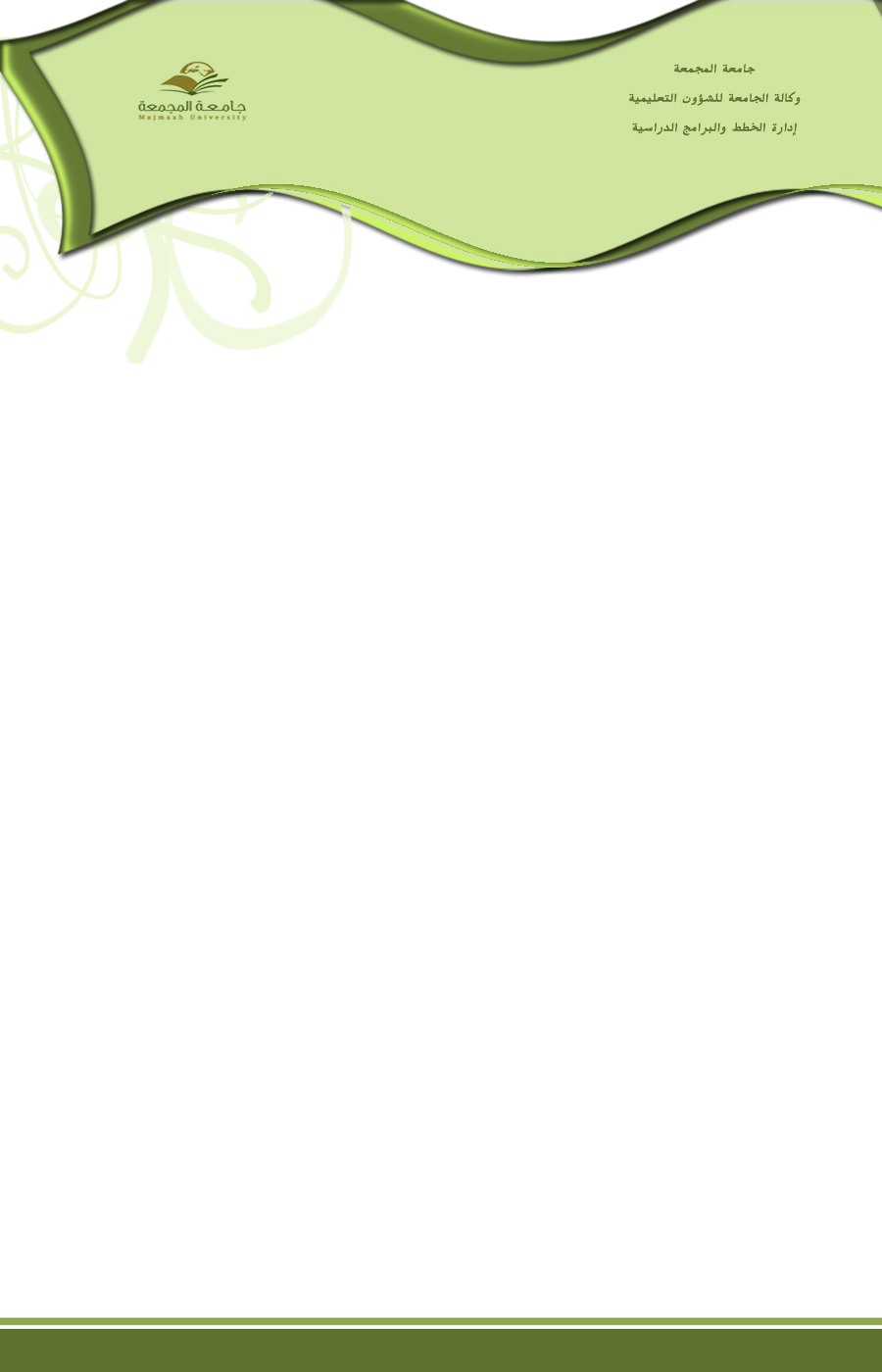 